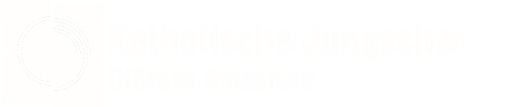 VORLAGE BITTE ANPASSENPfarre: __________________________________________Datum: __________________________________Gruppe: _________________________________________Nr.VornameNachnameTelefonnummer oder E-MailadresseZeit 
Anwesend von - bis123456789101112…………………………………………………………………………Unterschrift, Ort, DatumDie Anwesenheitsliste muss 28 Tage nach der Gruppenstunde für eine ev. Nachverfolgung aufbewahrt werden!